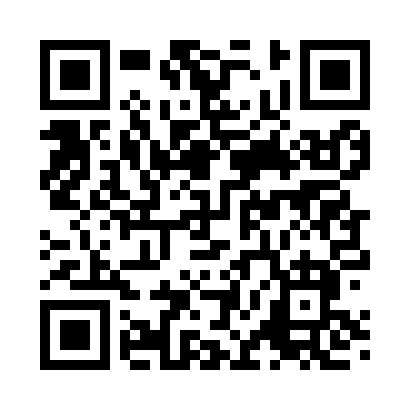 Prayer times for Dovray, Minnesota, USAMon 1 Jul 2024 - Wed 31 Jul 2024High Latitude Method: Angle Based RulePrayer Calculation Method: Islamic Society of North AmericaAsar Calculation Method: ShafiPrayer times provided by https://www.salahtimes.comDateDayFajrSunriseDhuhrAsrMaghribIsha1Mon3:535:431:265:339:0911:002Tue3:535:441:265:339:0910:593Wed3:545:451:275:339:0810:594Thu3:555:451:275:339:0810:585Fri3:565:461:275:339:0810:576Sat3:575:471:275:339:0710:577Sun3:585:471:275:339:0710:568Mon3:595:481:275:339:0710:559Tue4:015:491:285:339:0610:5410Wed4:025:501:285:339:0610:5311Thu4:035:501:285:339:0510:5212Fri4:045:511:285:339:0410:5113Sat4:065:521:285:339:0410:5014Sun4:075:531:285:339:0310:4915Mon4:085:541:285:339:0210:4816Tue4:105:551:285:339:0210:4617Wed4:115:561:285:339:0110:4518Thu4:135:571:295:329:0010:4419Fri4:145:571:295:328:5910:4220Sat4:155:581:295:328:5810:4121Sun4:175:591:295:328:5710:4022Mon4:196:001:295:318:5710:3823Tue4:206:011:295:318:5610:3724Wed4:226:021:295:318:5510:3525Thu4:236:031:295:318:5410:3426Fri4:256:051:295:308:5210:3227Sat4:266:061:295:308:5110:3028Sun4:286:071:295:298:5010:2929Mon4:296:081:295:298:4910:2730Tue4:316:091:295:298:4810:2531Wed4:336:101:295:288:4710:24